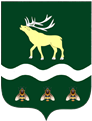 АДМИНИСТРАЦИЯЯКОВЛЕВСКОГО МУНИЦИПАЛЬНОГО ОКРУГА ПРИМОРСКОГО КРАЯ ПОСТАНОВЛЕНИЕ Об утверждении Порядка действий должностных лиц Администрации Яковлевского муниципального округа, уполномоченных составлять протоколы об административных правонарушениях, при выявлении признаков правонарушений, предусмотренных Законом Приморского края от 05.03.2007 № 44-КЗ «Об административных правонарушениях в Приморском крае»  	В целях соблюдения административного законодательства на территории Яковлевского муниципального округа Приморского края, в соответствии с  Законом Приморского края от 05.03.2007 № 44-КЗ "Об административных правонарушениях в Приморском крае", постановлением  Администрации Яковлевского муниципального округа от 09.01.2024 № 2-па «Об утверждении перечня должностных лиц Администрации Яковлевского муниципального округа, уполномоченных составлять протоколы об административных правонарушениях», руководствуясь Уставом Яковлевского муниципального округа, Администрация Яковлевского муниципального округаПОСТАНОВЛЯЕТ:1. Утвердить Порядок действий должностных лиц Администрации Яковлевского муниципального округа, уполномоченных составлять протоколы об административных правонарушениях, при выявлении признаков правонарушений, предусмотренных Законом Приморского края от 05.03.2007 № 44-КЗ «Об административных правонарушениях в Приморском крае» (прилагается).2. Контроль исполнения настоящего постановления возложить на заместителя главы  Администрации Яковлевского муниципального округа С.А. Шилова.  Глава Яковлевского муниципального округа					                     А.А. КоренчукПриложениек постановлению администрации                                                                                                            Яковлевского муниципального округа      от ______________ № _______ -паПОРЯДОКдействий должностных лиц Администрации Яковлевского муниципального округа, уполномоченных составлять протоколы об административных правонарушениях, при выявлении признаков правонарушений, предусмотренных Законом Приморского края от 05.03.2007 № 44-КЗ «Об административных правонарушениях в Приморском крае»  Должностные лица Администрации Яковлевского муниципального округа, уполномоченные составлять протоколы об административных правонарушениях при выявлении признаков административных правонарушений, предусмотренных Законом Приморского края от 05.03.2007 № 44-КЗ «Об административных правонарушениях в Приморском крае»:Незамедлительно фиксируют правонарушение при помощи фото и видео средств.В течение  3-х рабочих дней составляют акт об обнаружении административного правонарушения, предусмотренного Законом Приморского края от 05.03.2007 № 44-КЗ «Об административных правонарушениях в Приморском крае» (приложение № 1).Устанавливают собственника (владельца) объекта правонарушения.Устанавливают виновное лицо.Устанавливают свидетелей и очевидцев происшествия. Получают объяснения от виновного лица (свидетелей, очевидцев) (приложение № 2).В течении 2-х суток составляют протокол об административном правонарушении (приложение № 3).Уведомляют главу Яковлевского муниципального округа о выявленном правонарушении (приложение № 4).Направляют собранные материалы для рассмотрения в Административную комиссию Яковлевского муниципального округа (приложение № 5).При невозможности получить объяснение от виновного лица и составить протокол об административном правонарушении  в срок, указанный в п. 7 данного Порядка, вызывает лицо, виновное в совершении административного правонарушения, в административную комиссию Яковлевского муниципального округа (приложение № 6), предварительно предоставив все материалы и протокол об административном правонарушении председателю Административной комиссии Яковлевского муниципального округа. Приложение № 1к постановлению администрации                                                                                                            Яковлевского муниципального округа      от ______________ № _______ -паА К Тоб обнаружении административного правонарушения, предусмотренного Законом Приморского края № 44-КЗ от 05.03.2007 г. «Об административных правонарушениях в Приморском крае»«____» _______________ 202__ г.	                       _________________________________________________________________________________________________________________________________________________________________должность лица, составившего актв присутствии свидетелей: 1. __________________________________________________________________________________________________________________________________________________________________________________________________________________2. ____________________________________________________________________________________________________________________________________________которым разъяснены права, обязанности и ответственность, предусмотренные ст. 17.9, 25.6 КоАП РФ.Свидетели:                     1) _________________               2) __________________составил настоящий акт об обнаружении нарушения требований закона Приморского края № 44-КЗ от 05.03.2007 г. «Об административных правонарушениях в Приморском крае»Таким образом, нарушены требования __________________________________________________________________________________________________________________________________________________________________________________________________________________Ст. _____ Закона Приморского края от 05.03.07г. № 44-КЗ «Об административных правонарушениях в Приморском крае».В ходе составления акта производилось ____________________________________________________________________К акту прилагается ____________________________________________________________________Свидетели:                     1) ____________________                                                      2) _______________________Акт составил: ___________           _____________________________________Приложение № 2к постановлению администрации                                                                                                            Яковлевского муниципального округа      от ______________ № _______ -па                                                  ОБЪЯСНЕНИЕ"_____" _______ 202__ г.          ____час. ____ мин.          с. ________________             (дата составления)                                       (время составления)                                             (место составления)    Я, ____________________________________________________________(должность, фамилия, инициалы   должностного лица, составившего объяснение)________________________________________________________________________________________________________________________опросил   лицо, в   отношении которого ведется производство по делу обадминистративном правонарушении, потерпевшего, свидетеля (нужное подчеркнуть):Фамилия, имя, отчество __________________________________________        Дата и место рождения ___________________________________________________________________________________________________________                                    Документ, удостоверяющий личность______________________________________________________________________________________________________________________________________________________________                                                                                                                                                                                                                                                  Место регистрации и фактическое место жительство:________________ ________________________________________________________________телефон: _______________________________________________________Место работы ______________________                                                  _                                           Лицу, в отношении которого ведется производство по делу об административном правонарушении разъяснены права:статья 51  Конституции  Российской Федерации, 1. Никто не обязан свидетельствовать против себя самого, своего супруга и близких родственников, круг которых определяется федеральным законом.Статья 25.1 КоАП РФ. Лицо, в отношении которого ведется производство по делу об административном правонарушении, вправе знакомиться со всеми материалами дела, давать объяснения, представлять доказательства, заявлять ходатайства и отводы, пользоваться юридической помощью защитника, а также иными процессуальными правами в соответствии с КоАП РФ. Дело об административном правонарушении рассматривается с участием лица, в отношении которого ведется производство по делу об административном правонарушении. В отсутствие указанного лица дело может быть рассмотрено лишь в случаях, предусмотренных частью 3 статьи 28.6 КоАП РФ, либо если имеются данные о надлежащем извещении лица о месте и времени рассмотрения дела и если от лица не поступило ходатайство об отложении рассмотрения дела либо если такое ходатайство оставлено без удовлетворения. Судья, орган, должностное лицо, рассматривающие дело об административном правонарушении, вправе признать обязательным присутствие при рассмотрении дела лица, в отношении которого ведется производство по делу.17.9 Заведомо ложные показание свидетеля, пояснение специалиста, заключение эксперта или заведомо неправильный перевод при производстве по делу об административном правонарушении или в исполнительном производстве –предупрежден.                                                       Подпись_________________Сведения, имеющие отношение к делу об административном правонарушении:По существу заданных мне вопросов могу пояснить, что ________________________________________________________________________________________________________________________________________________________________________________________________________________________________________________________________________________________________________________________________________________________________________________________________________________________________________________________________________________________________________________________________________________________________________________________________________________________________________________________________________________________________________________________________________________________________________________________________________________________________________________________________________________________________________________________________________________________________________________________________________________________________________________________________________________________________________________________________________________________________________________________________________________________________________________________________________________________________________________________________________________________________________________________________________________________________________________________________________________________________Подпись   лица, (лица в   отношении   которого ведется производство по делу об   административном правонарушении) Подпись должностного лица _______________________Приложение № 3к постановлению администрации                                                                                                            Яковлевского муниципального округа      от ______________ № _______ -паПРОТОКОЛ                         серия № 44-КЗ   №  _011__об административном правонарушенииСВЕДЕНИЯ О ЛИЦЕ, В ОТНОШЕНИИ КОТОРОГО ВЕДЕТСЯ 
ПРОИЗВОДСТВО ПО ДЕЛУ ОБ АДМИНИСТРАТИВНОМ ПРАВОНАРУШЕНИИ:СУЩЕСТВО ПРАВОНАРУШЕНИЯ:ХОДАТАЙСТВОПриложение № 4к постановлению администрации                                                                                                            Яковлевского муниципального округа      от ______________ № _______ -паГлаве Яковлевского муниципального округаКоренчуку А.А.С Л У Ж Е Б Н А Я   З А П И С К А	Настоящим довожу до Вашего сведения, что ____________________________________________________________________________________________________________________________________________________________________________________________________________.Излагаются обстоятельства происшествия.Следовательно, в действиях _______________________________Усматриваются признаки административного правонарушения, предусмотренного ст. _____ Закона Приморского края от 05.03.07г. № 44-КЗ «Об административных правонарушениях в Приморском крае».Дата_______________________________________________________________________________________Должность, ФИО, подписьПриложение № 5к постановлению администрации                                                                                                            Яковлевского муниципального округа      от ______________ № _______ -паПредседателю административной комиссииЯковлевского муниципального округаПоярковой А.А.От ________________________________________________________________Должность,  Администрации Яковлевского муниципального округа_________________________________.ФИО	Для рассмотрения на заседании Административной комиссии Администрации Яковлевского муниципального округа направляю  в Ваш адрес материалы по факту _______________________________________________________________________ в отношении ____________________________________________________  г.р., проживающего по адресу _____________________________________________________________________________________________________________.  Материалы на _____ листах. Дата_______________________________________________________________________________________Должность, ФИО, подписьПриложение № 6к постановлению администрации                                                                                                            Яковлевского муниципального округа      от ______________ № _______ -паУважаемая(ый) _________________!	В связи с выявленными нарушениями   Закона Приморского края от 5 марта 2007 года № 44-КЗ "Об административных правонарушениях в Приморском крае", выразившимися  в  ______________________________________________________________________________________________,  по адресу: ________________________________________________________________________________________________________________ Яковлевского района Приморского края  , сообщаю, что: Вам необходимо прибыть  «___»________ 2024 года в «___» часов «____»  минут в Административную комиссию Яковлевского муниципального округа, по адресу с. Яковлевка пер. Почтовый, 5, для дачи объяснения и решения вопроса о привлечении к административной ответственности по ст. 7.21 Закона Приморского края от 5 марта 2007 года № 44-КЗ "Об административных правонарушениях в Приморском крае".Одновременно сообщаю, что в соответствии с п. 4.1 ст. 28.2 КоАП РФ- в случае неявки физического лица, или законного представителя физического лица, в отношении которых ведется производство по делу об административном правонарушении, если они извещены в установленном законом порядке, протокол об административном правонарушении составляется в их ОТСУТСТВИЕ.Дата_______________________________________________________________________________________Должность, ФИО, подпись-па (НПА)ЛИСТ СОГЛАСОВАНИЯпроекта постановления Администрации Яковлевского муниципального округаОб утверждении Порядка действий должностных лиц Администрации Яковлевского муниципального округа, уполномоченных составлять протоколы об административных правонарушениях, при выявлении признаков правонарушений, предусмотренных Законом Приморского края от 05.03.2007 № 44-КЗ «Об административных правонарушениях в Приморском крае»  от22.01.2024с. Яковлевка№    28		-па «____»______ 20___г.                        Город (поселок, село)(место составления протокола)(должность, наименование органа местного самоуправления,(должность, наименование органа местного самоуправления,(должность, наименование органа местного самоуправления,фамилия, инициалы сотрудника, составившего протокол)фамилия, инициалы сотрудника, составившего протокол)фамилия, инициалы сотрудника, составившего протокол)составил настоящий протокол о том, что лицо (физическое, юридическое):составил настоящий протокол о том, что лицо (физическое, юридическое):составил настоящий протокол о том, что лицо (физическое, юридическое):ФИО гражданинаФИО гражданинаДата  и место рожденияДата  и место рожденияДата  и место рождения_______________________________________________________________Место жительстваМесто жительстваМесто жительства_______________________________________________________________Удостоверение личности:  Удостоверение личности:  Удостоверение личности:  Удостоверение личности:  серия ______________ № _____________ выдан     ____________________________________________________________________серия ______________ № _____________ выдан     ____________________________________________________________________серия ______________ № _____________ выдан     ____________________________________________________________________серия ______________ № _____________ выдан     ____________________________________________________________________серия ______________ № _____________ выдан     ____________________________________________________________________серия ______________ № _____________ выдан     ____________________________________________________________________Данные визы(номер , кем выдана, на какой срок, цель въезда, приглашающая организация)(номер , кем выдана, на какой срок, цель въезда, приглашающая организация)(номер , кем выдана, на какой срок, цель въезда, приглашающая организация)(номер , кем выдана, на какой срок, цель въезда, приглашающая организация)(номер , кем выдана, на какой срок, цель въезда, приглашающая организация)(номер , кем выдана, на какой срок, цель въезда, приглашающая организация)(номер , кем выдана, на какой срок, цель въезда, приглашающая организация)(номер , кем выдана, на какой срок, цель въезда, приглашающая организация)(номер , кем выдана, на какой срок, цель въезда, приглашающая организация)(номер , кем выдана, на какой срок, цель въезда, приглашающая организация)Данные о регистрацииДанные о регистрацииДанные о регистрации____________________________        гражданство ______________________________________________________________        гражданство ______________________________________________________________        гражданство ______________________________________________________________        гражданство ______________________________________________________________        гражданство ______________________________________________________________        гражданство ______________________________________________________________        гражданство __________________________________Семейное положениеСемейное положениеСемейное положениеМесто работы и занимаемая должностьМесто работы и занимаемая должностьМесто работы и занимаемая должностьМесто работы и занимаемая должностьМесто работы и занимаемая должностьМесто работы и занимаемая должность______________________________________________________________________________________________________________________________________________________________________________________________________________________________Наименование предприятия (инд. предпринимателя)Наименование предприятия (инд. предпринимателя)Наименование предприятия (инд. предпринимателя)Наименование предприятия (инд. предпринимателя)Наименование предприятия (инд. предпринимателя)Наименование предприятия (инд. предпринимателя)Наименование предприятия (инд. предпринимателя)Наименование предприятия (инд. предпринимателя)ИНН предприятия (инд. предпринимателя)	________            № св-ва о гос. рer.____________________ИНН предприятия (инд. предпринимателя)	________            № св-ва о гос. рer.____________________ИНН предприятия (инд. предпринимателя)	________            № св-ва о гос. рer.____________________ИНН предприятия (инд. предпринимателя)	________            № св-ва о гос. рer.____________________ИНН предприятия (инд. предпринимателя)	________            № св-ва о гос. рer.____________________ИНН предприятия (инд. предпринимателя)	________            № св-ва о гос. рer.____________________ИНН предприятия (инд. предпринимателя)	________            № св-ва о гос. рer.____________________ИНН предприятия (инд. предпринимателя)	________            № св-ва о гос. рer.____________________ИНН предприятия (инд. предпринимателя)	________            № св-ва о гос. рer.____________________ИНН предприятия (инд. предпринимателя)	________            № св-ва о гос. рer.____________________ФИО рук. предприяФИО рук. предприяФИО рук. предприяФИО рук. предприяФИО рук. предприяФИО рук. предприяФИО рук. предприяЮридический адрес предприятияЮридический адрес предприятияЮридический адрес предприятияЮридический адрес предприятияЮридический адрес предприятия(адрес места жительства индивидуального предпринимателя)(адрес места жительства индивидуального предпринимателя)(адрес места жительства индивидуального предпринимателя)(адрес места жительства индивидуального предпринимателя)(адрес места жительства индивидуального предпринимателя)(адрес места жительства индивидуального предпринимателя)(адрес места жительства индивидуального предпринимателя)(адрес места жительства индивидуального предпринимателя)(адрес места жительства индивидуального предпринимателя)(адрес места жительства индивидуального предпринимателя)Привлекался ли ранее к административной ответственностиПривлекался ли ранее к административной ответственностиПривлекался ли ранее к административной ответственностиПривлекался ли ранее к административной ответственностиПривлекался ли ранее к административной ответственностиПривлекался ли ранее к административной ответственностиПривлекался ли ранее к административной ответственностиПривлекался ли ранее к административной ответственностиПривлекался ли ранее к административной ответственности«_____»_______________ 20___г. в «____» час. «____» мин.«_____»_______________ 20___г. в «____» час. «____» мин.«_____»_______________ 20___г. в «____» час. «____» мин.«_____»_______________ 20___г. в «____» час. «____» мин.«_____»_______________ 20___г. в «____» час. «____» мин.«_____»_______________ 20___г. в «____» час. «____» мин.«_____»_______________ 20___г. в «____» час. «____» мин.«_____»_______________ 20___г. в «____» час. «____» мин.«_____»_______________ 20___г. в «____» час. «____» мин.«_____»_______________ 20___г. в «____» час. «____» мин.по адресу:(обстоятельства совершения административного правонарушения)(обстоятельства совершения административного правонарушения)(обстоятельства совершения административного правонарушения)(обстоятельства совершения административного правонарушения)(обстоятельства совершения административного правонарушения)(обстоятельства совершения административного правонарушения)(обстоятельства совершения административного правонарушения)(обстоятельства совершения административного правонарушения)(обстоятельства совершения административного правонарушения)(обстоятельства совершения административного правонарушения)то есть совершил(а) административное правонарушение, предусмотренное ч. _____ ст. _____ Закона Приморского края  от 05 марта 2007 года № 44-КЗ «Об административных правонарушениях в Приморском крае».то есть совершил(а) административное правонарушение, предусмотренное ч. _____ ст. _____ Закона Приморского края  от 05 марта 2007 года № 44-КЗ «Об административных правонарушениях в Приморском крае».то есть совершил(а) административное правонарушение, предусмотренное ч. _____ ст. _____ Закона Приморского края  от 05 марта 2007 года № 44-КЗ «Об административных правонарушениях в Приморском крае».то есть совершил(а) административное правонарушение, предусмотренное ч. _____ ст. _____ Закона Приморского края  от 05 марта 2007 года № 44-КЗ «Об административных правонарушениях в Приморском крае».то есть совершил(а) административное правонарушение, предусмотренное ч. _____ ст. _____ Закона Приморского края  от 05 марта 2007 года № 44-КЗ «Об административных правонарушениях в Приморском крае».то есть совершил(а) административное правонарушение, предусмотренное ч. _____ ст. _____ Закона Приморского края  от 05 марта 2007 года № 44-КЗ «Об административных правонарушениях в Приморском крае».то есть совершил(а) административное правонарушение, предусмотренное ч. _____ ст. _____ Закона Приморского края  от 05 марта 2007 года № 44-КЗ «Об административных правонарушениях в Приморском крае».то есть совершил(а) административное правонарушение, предусмотренное ч. _____ ст. _____ Закона Приморского края  от 05 марта 2007 года № 44-КЗ «Об административных правонарушениях в Приморском крае».то есть совершил(а) административное правонарушение, предусмотренное ч. _____ ст. _____ Закона Приморского края  от 05 марта 2007 года № 44-КЗ «Об административных правонарушениях в Приморском крае».то есть совершил(а) административное правонарушение, предусмотренное ч. _____ ст. _____ Закона Приморского края  от 05 марта 2007 года № 44-КЗ «Об административных правонарушениях в Приморском крае».Свидетели:Свидетели:Свидетели:Свидетели:Свидетели:Свидетели:Свидетели:Свидетели:Свидетели:Свидетели:1. ФамилияИмяОтчествоМесто жительстваМесто жительстваМесто жительства2. ФамилияИмяОтчествоМесто жительстваМесто жительстваМесто жительствасерия № 44-КЗ  №  _011____Мне разъяснены права и обязанности свидетеля (ст. 25.6 КоАП РФ). Кроме этого, я как свидетель предупрежден (а) об административной ответственности по ст. 17.9 КоАП РФ за заведомо ложные показания:серия № 44-КЗ  №  _011____Мне разъяснены права и обязанности свидетеля (ст. 25.6 КоАП РФ). Кроме этого, я как свидетель предупрежден (а) об административной ответственности по ст. 17.9 КоАП РФ за заведомо ложные показания:серия № 44-КЗ  №  _011____Мне разъяснены права и обязанности свидетеля (ст. 25.6 КоАП РФ). Кроме этого, я как свидетель предупрежден (а) об административной ответственности по ст. 17.9 КоАП РФ за заведомо ложные показания:серия № 44-КЗ  №  _011____Мне разъяснены права и обязанности свидетеля (ст. 25.6 КоАП РФ). Кроме этого, я как свидетель предупрежден (а) об административной ответственности по ст. 17.9 КоАП РФ за заведомо ложные показания:серия № 44-КЗ  №  _011____Мне разъяснены права и обязанности свидетеля (ст. 25.6 КоАП РФ). Кроме этого, я как свидетель предупрежден (а) об административной ответственности по ст. 17.9 КоАП РФ за заведомо ложные показания:серия № 44-КЗ  №  _011____Мне разъяснены права и обязанности свидетеля (ст. 25.6 КоАП РФ). Кроме этого, я как свидетель предупрежден (а) об административной ответственности по ст. 17.9 КоАП РФ за заведомо ложные показания:серия № 44-КЗ  №  _011____Мне разъяснены права и обязанности свидетеля (ст. 25.6 КоАП РФ). Кроме этого, я как свидетель предупрежден (а) об административной ответственности по ст. 17.9 КоАП РФ за заведомо ложные показания:серия № 44-КЗ  №  _011____Мне разъяснены права и обязанности свидетеля (ст. 25.6 КоАП РФ). Кроме этого, я как свидетель предупрежден (а) об административной ответственности по ст. 17.9 КоАП РФ за заведомо ложные показания:серия № 44-КЗ  №  _011____Мне разъяснены права и обязанности свидетеля (ст. 25.6 КоАП РФ). Кроме этого, я как свидетель предупрежден (а) об административной ответственности по ст. 17.9 КоАП РФ за заведомо ложные показания:серия № 44-КЗ  №  _011____Мне разъяснены права и обязанности свидетеля (ст. 25.6 КоАП РФ). Кроме этого, я как свидетель предупрежден (а) об административной ответственности по ст. 17.9 КоАП РФ за заведомо ложные показания:                         1.                         1.2.(подпись свидетеля)(подпись свидетеля)(подпись свидетеля)(подпись свидетеля)(подпись свидетеля)(подпись свидетеля)(подпись свидетеля)Иные участники производства по делу об административном правонарушении:Иные участники производства по делу об административном правонарушении:Иные участники производства по делу об административном правонарушении:Иные участники производства по делу об административном правонарушении:Иные участники производства по делу об административном правонарушении:Иные участники производства по делу об административном правонарушении:Иные участники производства по делу об административном правонарушении:Иные участники производства по делу об административном правонарушении:Иные участники производства по делу об административном правонарушении:Иные участники производства по делу об административном правонарушении:(законные представители, защитники, специалист, эксперт, переводчик)(законные представители, защитники, специалист, эксперт, переводчик)(законные представители, защитники, специалист, эксперт, переводчик)(законные представители, защитники, специалист, эксперт, переводчик)(законные представители, защитники, специалист, эксперт, переводчик)(законные представители, защитники, специалист, эксперт, переводчик)(законные представители, защитники, специалист, эксперт, переводчик)(законные представители, защитники, специалист, эксперт, переводчик)(законные представители, защитники, специалист, эксперт, переводчик)(законные представители, защитники, специалист, эксперт, переводчик)            В ходе составления протокола мне разъяснено, что в соответствии со ст. 25.1 КоАП РФ я имею право ознакомиться материалами  дела, представить доказательства своей невиновности, заявлять ходатайства, присутствовать при рассмотрении дела, при рассмотрении дела пользоваться помощью защитника, выступать на родном языке и пользоваться услугами переводчика, если не владею языком, на котором ведется производство, обжаловать постановление по делу.                   В соответствии со ст. 51 Конституции РФ я не обязан(а) свидетельствовать против самого(ой) себя, своего супруга (супруги), и других близких родственников (родителей, детей, усыновителей, усыновлённых, родных братьев и сестёр, дедушки, бабушки, внуков.)            В ходе составления протокола мне разъяснено, что в соответствии со ст. 25.1 КоАП РФ я имею право ознакомиться материалами  дела, представить доказательства своей невиновности, заявлять ходатайства, присутствовать при рассмотрении дела, при рассмотрении дела пользоваться помощью защитника, выступать на родном языке и пользоваться услугами переводчика, если не владею языком, на котором ведется производство, обжаловать постановление по делу.                   В соответствии со ст. 51 Конституции РФ я не обязан(а) свидетельствовать против самого(ой) себя, своего супруга (супруги), и других близких родственников (родителей, детей, усыновителей, усыновлённых, родных братьев и сестёр, дедушки, бабушки, внуков.)            В ходе составления протокола мне разъяснено, что в соответствии со ст. 25.1 КоАП РФ я имею право ознакомиться материалами  дела, представить доказательства своей невиновности, заявлять ходатайства, присутствовать при рассмотрении дела, при рассмотрении дела пользоваться помощью защитника, выступать на родном языке и пользоваться услугами переводчика, если не владею языком, на котором ведется производство, обжаловать постановление по делу.                   В соответствии со ст. 51 Конституции РФ я не обязан(а) свидетельствовать против самого(ой) себя, своего супруга (супруги), и других близких родственников (родителей, детей, усыновителей, усыновлённых, родных братьев и сестёр, дедушки, бабушки, внуков.)            В ходе составления протокола мне разъяснено, что в соответствии со ст. 25.1 КоАП РФ я имею право ознакомиться материалами  дела, представить доказательства своей невиновности, заявлять ходатайства, присутствовать при рассмотрении дела, при рассмотрении дела пользоваться помощью защитника, выступать на родном языке и пользоваться услугами переводчика, если не владею языком, на котором ведется производство, обжаловать постановление по делу.                   В соответствии со ст. 51 Конституции РФ я не обязан(а) свидетельствовать против самого(ой) себя, своего супруга (супруги), и других близких родственников (родителей, детей, усыновителей, усыновлённых, родных братьев и сестёр, дедушки, бабушки, внуков.)            В ходе составления протокола мне разъяснено, что в соответствии со ст. 25.1 КоАП РФ я имею право ознакомиться материалами  дела, представить доказательства своей невиновности, заявлять ходатайства, присутствовать при рассмотрении дела, при рассмотрении дела пользоваться помощью защитника, выступать на родном языке и пользоваться услугами переводчика, если не владею языком, на котором ведется производство, обжаловать постановление по делу.                   В соответствии со ст. 51 Конституции РФ я не обязан(а) свидетельствовать против самого(ой) себя, своего супруга (супруги), и других близких родственников (родителей, детей, усыновителей, усыновлённых, родных братьев и сестёр, дедушки, бабушки, внуков.)            В ходе составления протокола мне разъяснено, что в соответствии со ст. 25.1 КоАП РФ я имею право ознакомиться материалами  дела, представить доказательства своей невиновности, заявлять ходатайства, присутствовать при рассмотрении дела, при рассмотрении дела пользоваться помощью защитника, выступать на родном языке и пользоваться услугами переводчика, если не владею языком, на котором ведется производство, обжаловать постановление по делу.                   В соответствии со ст. 51 Конституции РФ я не обязан(а) свидетельствовать против самого(ой) себя, своего супруга (супруги), и других близких родственников (родителей, детей, усыновителей, усыновлённых, родных братьев и сестёр, дедушки, бабушки, внуков.)            В ходе составления протокола мне разъяснено, что в соответствии со ст. 25.1 КоАП РФ я имею право ознакомиться материалами  дела, представить доказательства своей невиновности, заявлять ходатайства, присутствовать при рассмотрении дела, при рассмотрении дела пользоваться помощью защитника, выступать на родном языке и пользоваться услугами переводчика, если не владею языком, на котором ведется производство, обжаловать постановление по делу.                   В соответствии со ст. 51 Конституции РФ я не обязан(а) свидетельствовать против самого(ой) себя, своего супруга (супруги), и других близких родственников (родителей, детей, усыновителей, усыновлённых, родных братьев и сестёр, дедушки, бабушки, внуков.)            В ходе составления протокола мне разъяснено, что в соответствии со ст. 25.1 КоАП РФ я имею право ознакомиться материалами  дела, представить доказательства своей невиновности, заявлять ходатайства, присутствовать при рассмотрении дела, при рассмотрении дела пользоваться помощью защитника, выступать на родном языке и пользоваться услугами переводчика, если не владею языком, на котором ведется производство, обжаловать постановление по делу.                   В соответствии со ст. 51 Конституции РФ я не обязан(а) свидетельствовать против самого(ой) себя, своего супруга (супруги), и других близких родственников (родителей, детей, усыновителей, усыновлённых, родных братьев и сестёр, дедушки, бабушки, внуков.)            В ходе составления протокола мне разъяснено, что в соответствии со ст. 25.1 КоАП РФ я имею право ознакомиться материалами  дела, представить доказательства своей невиновности, заявлять ходатайства, присутствовать при рассмотрении дела, при рассмотрении дела пользоваться помощью защитника, выступать на родном языке и пользоваться услугами переводчика, если не владею языком, на котором ведется производство, обжаловать постановление по делу.                   В соответствии со ст. 51 Конституции РФ я не обязан(а) свидетельствовать против самого(ой) себя, своего супруга (супруги), и других близких родственников (родителей, детей, усыновителей, усыновлённых, родных братьев и сестёр, дедушки, бабушки, внуков.)            В ходе составления протокола мне разъяснено, что в соответствии со ст. 25.1 КоАП РФ я имею право ознакомиться материалами  дела, представить доказательства своей невиновности, заявлять ходатайства, присутствовать при рассмотрении дела, при рассмотрении дела пользоваться помощью защитника, выступать на родном языке и пользоваться услугами переводчика, если не владею языком, на котором ведется производство, обжаловать постановление по делу.                   В соответствии со ст. 51 Конституции РФ я не обязан(а) свидетельствовать против самого(ой) себя, своего супруга (супруги), и других близких родственников (родителей, детей, усыновителей, усыновлённых, родных братьев и сестёр, дедушки, бабушки, внуков.)                                                                                                                                                        (подпись)ОБЪЯСНЕНИЕ ЛИЦА, В ОТНОШЕНИИ КОТОРОГО ВЕДЕТСЯ 
ПРОИЗВОДСТВО ПО ДЕЛУ ОБ АДМИНИСТРАТИВНОМ ПРАВОНАРУШЕНИИ(ЗАКОННОГО ПРЕДСТАВИТЕЛЯ ЮРИДИЧЕСКОГО ЛИЦА)                                                                                                                                                        (подпись)ОБЪЯСНЕНИЕ ЛИЦА, В ОТНОШЕНИИ КОТОРОГО ВЕДЕТСЯ 
ПРОИЗВОДСТВО ПО ДЕЛУ ОБ АДМИНИСТРАТИВНОМ ПРАВОНАРУШЕНИИ(ЗАКОННОГО ПРЕДСТАВИТЕЛЯ ЮРИДИЧЕСКОГО ЛИЦА)                                                                                                                                                        (подпись)ОБЪЯСНЕНИЕ ЛИЦА, В ОТНОШЕНИИ КОТОРОГО ВЕДЕТСЯ 
ПРОИЗВОДСТВО ПО ДЕЛУ ОБ АДМИНИСТРАТИВНОМ ПРАВОНАРУШЕНИИ(ЗАКОННОГО ПРЕДСТАВИТЕЛЯ ЮРИДИЧЕСКОГО ЛИЦА)                                                                                                                                                        (подпись)ОБЪЯСНЕНИЕ ЛИЦА, В ОТНОШЕНИИ КОТОРОГО ВЕДЕТСЯ 
ПРОИЗВОДСТВО ПО ДЕЛУ ОБ АДМИНИСТРАТИВНОМ ПРАВОНАРУШЕНИИ(ЗАКОННОГО ПРЕДСТАВИТЕЛЯ ЮРИДИЧЕСКОГО ЛИЦА)                                                                                                                                                        (подпись)ОБЪЯСНЕНИЕ ЛИЦА, В ОТНОШЕНИИ КОТОРОГО ВЕДЕТСЯ 
ПРОИЗВОДСТВО ПО ДЕЛУ ОБ АДМИНИСТРАТИВНОМ ПРАВОНАРУШЕНИИ(ЗАКОННОГО ПРЕДСТАВИТЕЛЯ ЮРИДИЧЕСКОГО ЛИЦА)                                                                                                                                                        (подпись)ОБЪЯСНЕНИЕ ЛИЦА, В ОТНОШЕНИИ КОТОРОГО ВЕДЕТСЯ 
ПРОИЗВОДСТВО ПО ДЕЛУ ОБ АДМИНИСТРАТИВНОМ ПРАВОНАРУШЕНИИ(ЗАКОННОГО ПРЕДСТАВИТЕЛЯ ЮРИДИЧЕСКОГО ЛИЦА)                                                                                                                                                        (подпись)ОБЪЯСНЕНИЕ ЛИЦА, В ОТНОШЕНИИ КОТОРОГО ВЕДЕТСЯ 
ПРОИЗВОДСТВО ПО ДЕЛУ ОБ АДМИНИСТРАТИВНОМ ПРАВОНАРУШЕНИИ(ЗАКОННОГО ПРЕДСТАВИТЕЛЯ ЮРИДИЧЕСКОГО ЛИЦА)                                                                                                                                                        (подпись)ОБЪЯСНЕНИЕ ЛИЦА, В ОТНОШЕНИИ КОТОРОГО ВЕДЕТСЯ 
ПРОИЗВОДСТВО ПО ДЕЛУ ОБ АДМИНИСТРАТИВНОМ ПРАВОНАРУШЕНИИ(ЗАКОННОГО ПРЕДСТАВИТЕЛЯ ЮРИДИЧЕСКОГО ЛИЦА)                                                                                                                                                        (подпись)ОБЪЯСНЕНИЕ ЛИЦА, В ОТНОШЕНИИ КОТОРОГО ВЕДЕТСЯ 
ПРОИЗВОДСТВО ПО ДЕЛУ ОБ АДМИНИСТРАТИВНОМ ПРАВОНАРУШЕНИИ(ЗАКОННОГО ПРЕДСТАВИТЕЛЯ ЮРИДИЧЕСКОГО ЛИЦА)                                                                                                                                                        (подпись)ОБЪЯСНЕНИЕ ЛИЦА, В ОТНОШЕНИИ КОТОРОГО ВЕДЕТСЯ 
ПРОИЗВОДСТВО ПО ДЕЛУ ОБ АДМИНИСТРАТИВНОМ ПРАВОНАРУШЕНИИ(ЗАКОННОГО ПРЕДСТАВИТЕЛЯ ЮРИДИЧЕСКОГО ЛИЦА)В соответствии с ч. 1 ст. 29.5 КоАП РФ прошу Вас рассмотреть дело об административном правонарушении в отношении меня по месту моего жительстваВ соответствии с ч. 1 ст. 29.5 КоАП РФ прошу Вас рассмотреть дело об административном правонарушении в отношении меня по месту моего жительстваВ соответствии с ч. 1 ст. 29.5 КоАП РФ прошу Вас рассмотреть дело об административном правонарушении в отношении меня по месту моего жительстваВ соответствии с ч. 1 ст. 29.5 КоАП РФ прошу Вас рассмотреть дело об административном правонарушении в отношении меня по месту моего жительстваВ соответствии с ч. 1 ст. 29.5 КоАП РФ прошу Вас рассмотреть дело об административном правонарушении в отношении меня по месту моего жительстваВ соответствии с ч. 1 ст. 29.5 КоАП РФ прошу Вас рассмотреть дело об административном правонарушении в отношении меня по месту моего жительстваВ соответствии с ч. 1 ст. 29.5 КоАП РФ прошу Вас рассмотреть дело об административном правонарушении в отношении меня по месту моего жительстваВ соответствии с ч. 1 ст. 29.5 КоАП РФ прошу Вас рассмотреть дело об административном правонарушении в отношении меня по месту моего жительстваВ соответствии с ч. 1 ст. 29.5 КоАП РФ прошу Вас рассмотреть дело об административном правонарушении в отношении меня по месту моего жительстваВ соответствии с ч. 1 ст. 29.5 КоАП РФ прошу Вас рассмотреть дело об административном правонарушении в отношении меня по месту моего жительстваВ соответствии с ч. 1 ст. 29.5 КоАП РФ прошу Вас рассмотреть дело об административном правонарушении в отношении меня по месту моего жительства«_____»________ 20___г.«_____»________ 20___г.«_____»________ 20___г.«_____»________ 20___г.(фамилия, имя, отчество лица, привлекаемого к адм. ответственности)(фамилия, имя, отчество лица, привлекаемого к адм. ответственности)(фамилия, имя, отчество лица, привлекаемого к адм. ответственности)(фамилия, имя, отчество лица, привлекаемого к адм. ответственности)(фамилия, имя, отчество лица, привлекаемого к адм. ответственности)(фамилия, имя, отчество лица, привлекаемого к адм. ответственности)(подпись)К протоколу прилагаются:К протоколу прилагаются:(перечень прилагаемых к протоколу документов и вещей)(перечень прилагаемых к протоколу документов и вещей)(перечень прилагаемых к протоколу документов и вещей)(перечень прилагаемых к протоколу документов и вещей)(перечень прилагаемых к протоколу документов и вещей)(перечень прилагаемых к протоколу документов и вещей)(перечень прилагаемых к протоколу документов и вещей)(перечень прилагаемых к протоколу документов и вещей)(перечень прилагаемых к протоколу документов и вещей)(перечень прилагаемых к протоколу документов и вещей)(перечень прилагаемых к протоколу документов и вещей)С протоколом ознакомлен(а) и извещен(а) о рассмотрении дела об административном правонарушении «_____»_______________ 20___г.     в 10 часов 00 минут по адресу:  с. Яковлевка,  пер. Почтовый, 7С протоколом ознакомлен(а) и извещен(а) о рассмотрении дела об административном правонарушении «_____»_______________ 20___г.     в 10 часов 00 минут по адресу:  с. Яковлевка,  пер. Почтовый, 7С протоколом ознакомлен(а) и извещен(а) о рассмотрении дела об административном правонарушении «_____»_______________ 20___г.     в 10 часов 00 минут по адресу:  с. Яковлевка,  пер. Почтовый, 7С протоколом ознакомлен(а) и извещен(а) о рассмотрении дела об административном правонарушении «_____»_______________ 20___г.     в 10 часов 00 минут по адресу:  с. Яковлевка,  пер. Почтовый, 7С протоколом ознакомлен(а) и извещен(а) о рассмотрении дела об административном правонарушении «_____»_______________ 20___г.     в 10 часов 00 минут по адресу:  с. Яковлевка,  пер. Почтовый, 7С протоколом ознакомлен(а) и извещен(а) о рассмотрении дела об административном правонарушении «_____»_______________ 20___г.     в 10 часов 00 минут по адресу:  с. Яковлевка,  пер. Почтовый, 7С протоколом ознакомлен(а) и извещен(а) о рассмотрении дела об административном правонарушении «_____»_______________ 20___г.     в 10 часов 00 минут по адресу:  с. Яковлевка,  пер. Почтовый, 7С протоколом ознакомлен(а) и извещен(а) о рассмотрении дела об административном правонарушении «_____»_______________ 20___г.     в 10 часов 00 минут по адресу:  с. Яковлевка,  пер. Почтовый, 7С протоколом ознакомлен(а) и извещен(а) о рассмотрении дела об административном правонарушении «_____»_______________ 20___г.     в 10 часов 00 минут по адресу:  с. Яковлевка,  пер. Почтовый, 7С протоколом ознакомлен(а) и извещен(а) о рассмотрении дела об административном правонарушении «_____»_______________ 20___г.     в 10 часов 00 минут по адресу:  с. Яковлевка,  пер. Почтовый, 7С протоколом ознакомлен(а) и извещен(а) о рассмотрении дела об административном правонарушении «_____»_______________ 20___г.     в 10 часов 00 минут по адресу:  с. Яковлевка,  пер. Почтовый, 7 (здание администрации Яковлевского муниципального района), 2-й этаж, актовый зал. (здание администрации Яковлевского муниципального района), 2-й этаж, актовый зал. (здание администрации Яковлевского муниципального района), 2-й этаж, актовый зал. (здание администрации Яковлевского муниципального района), 2-й этаж, актовый зал. (здание администрации Яковлевского муниципального района), 2-й этаж, актовый зал. (здание администрации Яковлевского муниципального района), 2-й этаж, актовый зал. (здание администрации Яковлевского муниципального района), 2-й этаж, актовый зал. (здание администрации Яковлевского муниципального района), 2-й этаж, актовый зал. (здание администрации Яковлевского муниципального района), 2-й этаж, актовый зал. (здание администрации Яковлевского муниципального района), 2-й этаж, актовый зал. (здание администрации Яковлевского муниципального района), 2-й этаж, актовый зал.Протокол составил:Протокол составил:(подпись лица, составившего протокол)(подпись лица, составившего протокол)(подпись лица, составившего протокол)(подпись лица, составившего протокол)(подпись лица, составившего протокол)(подпись лица, составившего протокол)Копию протокола получил(а):Копию протокола получил(а):Копию протокола получил(а):Копию протокола получил(а):Копию протокола получил(а):Копию протокола получил(а):Подписи:(подпись нарушителя, законного представителя юридического лица)(подпись нарушителя, законного представителя юридического лица)(подпись нарушителя, законного представителя юридического лица)(подпись нарушителя, законного представителя юридического лица)(подпись нарушителя, законного представителя юридического лица)(подписи свидетеля)(подписи свидетеля)(подписи свидетеля)(подписи свидетеля)Решение, принятое по протоколу:Решение, принятое по протоколу:Решение, принятое по протоколу:Решение, принятое по протоколу:Решение, принятое по протоколу:Направить  на рассмотрение в административную комиссию Яковлевского МОНаправить  на рассмотрение в административную комиссию Яковлевского МОНаправить  на рассмотрение в административную комиссию Яковлевского МОНаправить  на рассмотрение в административную комиссию Яковлевского МОНаправить  на рассмотрение в административную комиссию Яковлевского МОНаправить  на рассмотрение в административную комиссию Яковлевского МОНаправить  на рассмотрение в административную комиссию Яковлевского МОНаправить  на рассмотрение в административную комиссию Яковлевского МОНаправить  на рассмотрение в административную комиссию Яковлевского МОНаправить  на рассмотрение в административную комиссию Яковлевского МОНаправить  на рассмотрение в административную комиссию Яковлевского МОо передаче дела на рассмотрение по подведомственности или судье, в орган, должностному лицу, уполномоченным назначать административные наказания иного вида или размера либо применять иные меры воздействия в соответствии с законодательством Приморского края)о передаче дела на рассмотрение по подведомственности или судье, в орган, должностному лицу, уполномоченным назначать административные наказания иного вида или размера либо применять иные меры воздействия в соответствии с законодательством Приморского края)о передаче дела на рассмотрение по подведомственности или судье, в орган, должностному лицу, уполномоченным назначать административные наказания иного вида или размера либо применять иные меры воздействия в соответствии с законодательством Приморского края)о передаче дела на рассмотрение по подведомственности или судье, в орган, должностному лицу, уполномоченным назначать административные наказания иного вида или размера либо применять иные меры воздействия в соответствии с законодательством Приморского края)о передаче дела на рассмотрение по подведомственности или судье, в орган, должностному лицу, уполномоченным назначать административные наказания иного вида или размера либо применять иные меры воздействия в соответствии с законодательством Приморского края)о передаче дела на рассмотрение по подведомственности или судье, в орган, должностному лицу, уполномоченным назначать административные наказания иного вида или размера либо применять иные меры воздействия в соответствии с законодательством Приморского края)о передаче дела на рассмотрение по подведомственности или судье, в орган, должностному лицу, уполномоченным назначать административные наказания иного вида или размера либо применять иные меры воздействия в соответствии с законодательством Приморского края)о передаче дела на рассмотрение по подведомственности или судье, в орган, должностному лицу, уполномоченным назначать административные наказания иного вида или размера либо применять иные меры воздействия в соответствии с законодательством Приморского края)о передаче дела на рассмотрение по подведомственности или судье, в орган, должностному лицу, уполномоченным назначать административные наказания иного вида или размера либо применять иные меры воздействия в соответствии с законодательством Приморского края)о передаче дела на рассмотрение по подведомственности или судье, в орган, должностному лицу, уполномоченным назначать административные наказания иного вида или размера либо применять иные меры воздействия в соответствии с законодательством Приморского края)о передаче дела на рассмотрение по подведомственности или судье, в орган, должностному лицу, уполномоченным назначать административные наказания иного вида или размера либо применять иные меры воздействия в соответствии с законодательством Приморского края)( наименование органа)___________________________________________________________________________________________________________________________________( наименование органа)___________________________________________________________________________________________________________________________________( наименование органа)___________________________________________________________________________________________________________________________________( наименование органа)___________________________________________________________________________________________________________________________________( наименование органа)___________________________________________________________________________________________________________________________________( наименование органа)___________________________________________________________________________________________________________________________________( наименование органа)___________________________________________________________________________________________________________________________________( наименование органа)___________________________________________________________________________________________________________________________________( наименование органа)___________________________________________________________________________________________________________________________________( наименование органа)___________________________________________________________________________________________________________________________________( наименование органа)___________________________________________________________________________________________________________________________________(инициалы, фамилия, подпись)(инициалы, фамилия, подпись)(инициалы, фамилия, подпись)(инициалы, фамилия, подпись)(инициалы, фамилия, подпись)(инициалы, фамилия, подпись)(инициалы, фамилия, подпись)(инициалы, фамилия, подпись)(инициалы, фамилия, подпись)(инициалы, фамилия, подпись)(инициалы, фамилия, подпись)«_____»_______________ 20___г.«_____»_______________ 20___г.«_____»_______________ 20___г.«_____»_______________ 20___г.«_____»_______________ 20___г.«_____»_______________ 20___г.«_____»_______________ 20___г.«_____»_______________ 20___г.«_____»_______________ 20___г.«_____»_______________ 20___г.«_____»_______________ 20___г._________________________________________________________________________________(ФИО, точный адрес)Яковлевского района Приморского краяДолжностьДолжностьИнициалы, фамилия Инициалы, фамилия Дата поступления документа на согласованиеЗамечания, подписьЗамечания, подписьЗамечания, подписьДата согласованияДата согласованияГлава Яковлевского округаГлава Яковлевского округаКоренчук А.А.Коренчук А.А.Первый заместитель главы АдминистрацииПервый заместитель главы АдминистрацииПодложнюк Е.Г.Подложнюк Е.Г.зам. главы Администрациизам. главы АдминистрацииШилов С.А.Шилов С.А.руководитель аппаратаруководитель аппаратаСомова О.В.Сомова О.В.начальник юридического отделаначальник юридического отделаИванченко И.В.Иванченко И.В.постановление разослать:постановление разослать:постановление разослать:постановление разослать:постановление разослать:постановление разослать:постановление разослать:постановление разослать:постановление разослать:постановление разослать:Начальник отдела по исполнению административного законодательства Администрации Яковлевского муниципального округа:Начальник отдела по исполнению административного законодательства Администрации Яковлевского муниципального округа:А.А. ПоярковаА.А. Поярковадата, подписьдата, подписьдата, подписьинициалы, фамилияинициалы, фамилия